Hafnarfjörður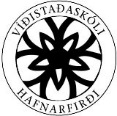 Grunnskólar HafnarfjarðarSkólanámskráSkólanámskrá VíðistaðaskólaSaga skólans og menntastefna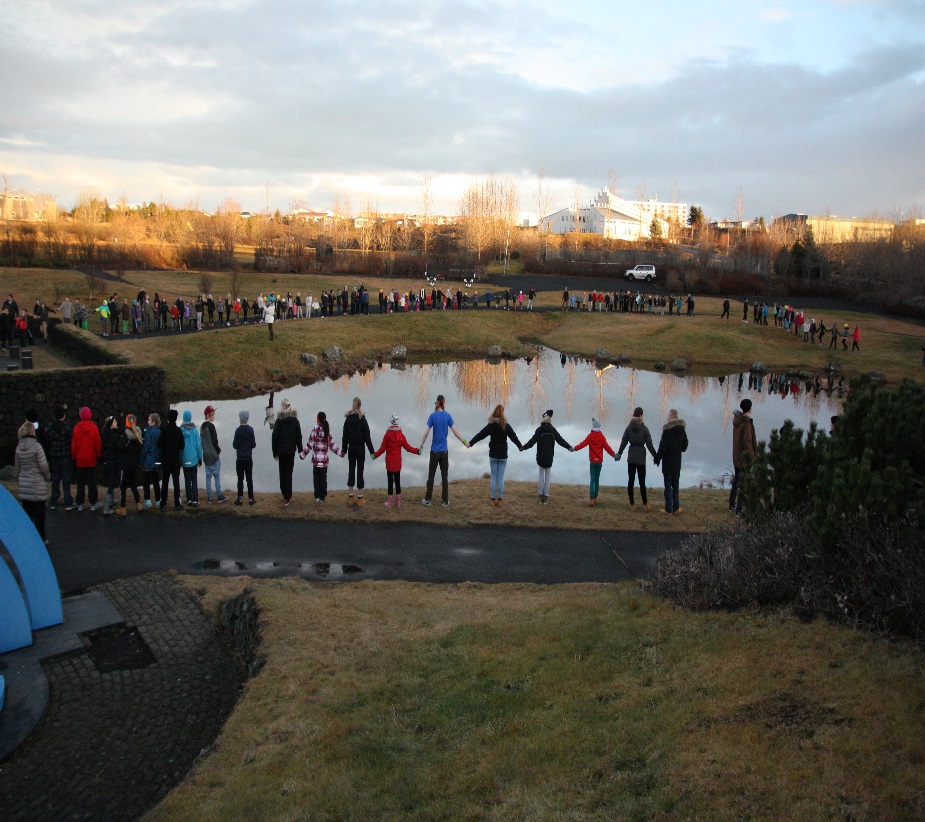 Skólaárið 2023 – 2025Almennur hluti Skólanámskrá Víðistaðaskóla.Útgefin 2023.Skólanámskrá er útgefin á rafrænu formi (pdf), send foreldrum nemenda í tölvupósti og birt á heimasíðu skóla.© Mennta- og lýðheilsusvið HafnarfjarðarÚtgáfustaður: 	Hafnarfjörður.Ábyrgð: 	Hrönn Bergþórsdóttir skólastjóri VíðistaðaskólaÚtgefandi: 	Víðistaðaskóli (Hafnarfjarðarbær)		Hrauntunga 7		220 Hafnarfjörður		netfang: vidistadaskoli@vidistadaskoli.is		veffang: http://www.vidistadaskoli.isFormáliSkólanámskrá hvers grunnskóla er gefin út í samræmi við lög um grunnskóla, nú frá árinu 2008 og ákvæði í aðalnámskrá grunnskóla, almennum hluta frá árinu 2011 og greinahluta frá árinu 2013. Sú skólanámskrá sem hér birtist er að auki samhæfð fyrir grunnskóla Hafnarfjarðar. Í því felst að skólanámskráin hefur sömu uppbyggingu í öllum grunnskólum hvað efnisyfirlit, form og snið varðar en inntakið sjálft er ákvörðun hvers skóla í samræmi við aðalnámskrá. Tilgangur þessa er bæði að auka fagmennsku í útgáfu skólanámskrár og að auðvelda yfirsýn skólanámskráa einstakra skóla innan Hafnarfjarðar. Þrátt fyrir sameiginlegt form og efnisyfirlit er meginatriði skólanámskrárinnar sérstaða skólans sem kynnir þar áherslur sínar um nám og kennslu nemenda í samræmi við þá ábyrgð sem hann hefur samkvæmt lögum og reglugerðum. Þótt skólanámskrá hvers skóla eigi að birta „sérstöðu“ hans er slíkt þó ekki einhlýtt. Þar sem aðalnámskrá grunnskóla birtir sameiginlega sýn um skólastarf á Íslandi þarf skólanámskrá hvers skóla einnig að endurspegla slíkt. Í ákveðnum tilvikum getur skólakerfið í Hafnarfirði sameinast um ákveðna samhæfingu í inntaki skólastarfsins í öllum skólum. En í flestum tilvikum er það hvers skóla að skilgreina eigin útfærslu á skólastarfinu, innan ramma aðalnámskrár sem marki sérstöðu skólans og aðstæður.Skólanámskrá samanstendur af tíu bekkjarnámskrám í heildstæðum grunnskóla. Þetta plagg er almennur hluti af hverri bekkjarnámskrá þó það sé birt eitt og sér og skiptist í inngang (saga skóla), menntastefnu og viðauka. I. hluti kynnir menntastefnu skólans sem hefur að geyma þær helstu atriði sem skólinn leggur áherslu á í framkvæmd skólastarfsins  II. hluti kynnir skipulag og sameiginlega þætti í starfsemi viðkomandi bekks/árgangs. III. hluti er kynning á námssviðum og námsgreinum sem eru hluti náms og kennslu í viðkomandi bekk.  II og III hluti eru í árgangaheftum en I hluti og viðauki eru  í þessu hefti. Viðauki er með upplýsingar og viðmið um gerð skólanámskrárinnar og kynnir uppbyggingu hennar. Viðaukinn er sameiginlegur fyrir alla grunnskóla bæjarins. Hlutverk skólanámskrár er að veita upplýsingar um áætlaða framkvæmd skólastarfs í grunnskólanum með áherslu á það nám og kennslu sem stefnt er að fari fram í viðkomandi árgangi. Hún er þannig leiðarvísir um skólastarfið og gefur til kynna að hverju er stefnt í skólastarfinu, þ.e. að hvaða hæfni er stefnt að nemandi nái á hverju námssviði og í einstökum námsgreinum. Daglega skólastarf er stöðug viðleitni til að ná ætlaðri stefnu þar sem ábyrgðin á framkvæmdinni er sameiginleg hjá skólayfirvöldum, starfsfólki skóla, foreldrum og nemendum með vissri verkaskiptingu og mismunandi ábyrgð í skólastarfinu. Til að framkvæmdin verði í samræmi við stefnuna þurfi allir aðilar að taka ábyrgð sína alvarlega.Samhliða skólanámskrá er gefin út starfsáætlun skóla sem gott er að lesa samhliða skólanámskránni til að hún skiljist til fullnustu og fái fullt samhengi. Munur skólanámskrár og starfsáætlunar er ákvarðaður í aðalnámskrá grunnskóla, almennum hluta, (2011, bls. 64-65). Hafnarfjörður er með eigin áherslur um samspil skólanámskrár og starfsáætlunar.Þessi formáli er sameiginlegur fyrir allar skólanámskrár, þ.e. námskrár allra bekkja,  allra grunnskóla í Hafnarfirði sem starfræktir eru af bæjaryfirvöldum. InngangurSkólanámskrá Víðistaðaskóla er unnin út frá Aðalnámskrá grunnskóla 2011 og tekur hún til nemenda og starfsfólks skóla og setur sameiginleg markmið náms og kennslu í skólanum. Sex grunnþættir mynda kjarna skólanámskrárinnar. Þættirnir eru læsi, sjálfbærni, heilbrigði og velferð, lýðræði og mannréttindi, jafnrétti og sköpun. Skólanámskráin er grunnur alls skólastarfsins, hún setur viðmið og varðar leið  þeirra sem í skólasamfélaginu starfa. Skólanámskráin er lifandi plagg og getur hún tekið breytingum jafnt og þétt yfir skólaárið eða á milli skólaára eftir aðstæðum og áherslum skólans.  Skólanámskránni er skipt eftir árgöngum, ein námskrá fyrir hvern árgang. Þetta er gert til að gera hana aðgengilegri og notendavænni þar sem allt það helsta er varðar hvern árgang er í sama hefti. Námskráin byrjar á því að farið er yfir sögu skólans og starfsemi hans frá upphafi.  Fyrsti kafli fjallar um menntastefnu skólans. Kafli tvö fjallar um námssvið og námsgreinar. Í þeim kafla eru allar námsgreinar sem kenndar eru í árganginum kynntar og farið yfir markmið, leiðir, námsaðstæður og námsmat. Nákvæmari útfærsla á kennslu í hverri námsgrein er síðan sett fram í kennsluáætlun sem birt er á vef skólans hvert skólaár.  Í skólanámskrá Víðistaðaskóla koma fram sérkenni og áherslur í skólastarfi skólans sem tengist verkefnum eins og SMT skólafærni, grænfánaverkefni skólans, heilsueflandi grunnskóli, barnvænt samfélag og sérstakri áherslu á listgreinar svo fátt eitt sé nefnt.  Einnig verður að nefna ríka áherslu skólans á lestur og læsi almennt. Þess ber að geta að námskráin er í sífelldri þróun og því verður að skoða þessa útgáfu sem slíka.Það er von okkar að skólanámskráin nái að varpa ljósi á starf skólans og sérkenni þess og geti verið leiðarvísir þeim sem í hana leita. Saga Víðistaðaskóla og starfsemi frá upphafiVíðistaðaskóli var stofnaður 16. september 1970. Skólinn var þriðji grunnskólinn sem stofnaður var í Hafnarfirði. Árið 2010 var Engidalsskóli sem stofnaður var 1978 sameinaður Víðistaðaskóla og voru skólarnir saman í 7 ár eða til ársins 2020 þegar Engidalsskóli varð aftur sjálfstæður. Víðistaðaskóli er staðsettur í einstöku umhverfi Hafnarfjarðar í hrauninu, umvafinn fjölbreyttri náttúru með fallegum svæðum sem henta vel til útivistar. Víðistaðaskóli er heildstæður grunnskóli með bekkjardeildir frá 1. – 10. bekk. Þegar Víðistaðaskóli tók til starfa í nýbyggðu skólahúsnæði þjónaði hann Vesturbæ Hafnarfjarðar ásamt nýbyggðum Norðurbæ en þangað fluttist mikið af ungu fólki með börn. Í kringum 1980 var Víðistaðaskóli fjölmennasti skóli á Íslandi með 1232 nemendur þegar mest var og var skólinn tví- til þrísetinn. Á þeim rúmlega 50 árum sem skólinn hefur starfað hefur húsnæðið tekið miklum breytingum. Hann var byggður í þremur áföngum og haustið 2005 var nýjasti hluti skólans tekinn í notkun. Við skólann hafa starfað fjórir skólastjórar. Fyrsti skólastjórinn var Hörður Zophaníasson sem var starfandi skólastjóri í 22 ár. Við starfinu tók Eggert Leví sem starfaði í rúmt ár en þá tók Sigurður Björgvinsson við skólastjórastarfinu og var í 19 ár. Árið 2013 varð Hrönn Bergþórsdóttir skólastjóri Víðistaðaskóla og er hún skólastjóri skólans í dag.  Árið 2010 urðu miklar breytingar á starfi skólans þegar Víðistaðaskóli og Engidalsskóli voru sameinaðir undir einni skólastjórn á tveimur starfsstöðvum. Í húsnæði Engidalsskóla var  1. – 4. bekkur fyrir nemendur í Norðurbæ norðan Hjallabrautar. Þar var einnig starfræktur leikskóli fyrir 18 mánaða til 5 ára börn. Í starfstöðina við Víðistaðatún komu nemendur úr Engidal í 5. bekk. Það má segja að þannig sé skólinn að fara til baka til upphafsáranna en hann tók þá við nemendum í 5. bekk á meðan Engidalsskóli, sem stofnsettur var árið 1978 byggðist upp í að geta tekið við nemendum upp í 7. bekk. Tvær ástæður liggja að baki þeirri breytingu, sem ráðist var í, bæði hafði nemendum fækkað í báðum hverfum og vegna hagræðingarkröfu í fjárhagsáætlun bæjarins.Í vetur eru rúmlega 500 nemendur í skólanum. Skólinn starfar eins og lög gera ráð fyrir frá ágúst til júní. Skólaárið er nú ein önn. Skólanum er skipt í  þrjú stig, yngsta stig, miðstig og unglingastig. Bekkjardeildir eru ýmist ein, tvær, þrjár eða fjórar eftir árgöngum. Kennt er í teymiskennslu á yngsta og miðsstigi en bekkjakerfi á unglingastigi með íslensku og stærðfræði í teymiskennslu. Í skólastarfinu tíðkast fjölbreyttir kennsluháttir í minni námshópum eftir eðli námsefnis.  Hér áður var í 9. og 10. bekk er svokallað ferðakerfi, hægferð, miðferð og hraðferð en því hefur verið hætt og nú er kennt í færnimiðuðum  námshópum til að mæta þörfum nemenda. Frístundaheimilið Hraunkot er starfrækt í skólanum fyrir nemendur í 1. – 4. bekk. Frístundaheimili í Hafnarfirði voru áður undir stjórn og á ábyrgð Íþrótta- og tómstundaráðs Hafnarfjarðar en frá hausti 2015 voru þau færð undir stjórn og rekstur skólanna ásamt félagsmiðstöðvum fyrir nemendur á mið- og unglingastigi. Í Víðistaðaskóla er félagsmiðstöðin Hraunið starfrækt og er öflugt starf þar í þágu ungmenna og er hún stærsta félagsmiðstöð bæjarins. Í meira en 30 ár hefur skólinn sett upp söngleik á hverju ári sem nemendur í 10. bekk flytja. Lengst af sýndu nemendur söngleikinn á jólaskemmtun nemenda og foreldra.  Undanfarin ár hefur Hraunið í meira mæli komið að þessu verkefni sem og foreldrar barna í 10. bekk. Verkefnið er hluti af námi nemenda í sviðs- og sjónlistum og hefur vaxið og orðið umfangsmeira. Hefð er fyrir því að allir nemendur 10. bekkja taka þátt með einhverjum hætti, sem leikarar, hljóðfæraleikarar, sviðsmenn, ljósamenn, stílistar eða annað sem til fellur. Sú breyting hefur einnig orðið síðastliðin ár að nemendur sýna söngleikinn á opnum sýningum í íþróttahúsi skólans fyrir bæjarbúa og rennur ágóði til útskriftarferðar.Við skólann starfa rúmlega 90 starfsmenn bæði í hluta og fullu starfi. Í stjórnendateymi skólans er skólastjóri, aðstoðarskólastjóri, deildarstjóri yngsta stigs, miðstigs og unglingastigs ásamt deildarstjóra stoðþjónustu. Einnig er í stjórnendateyminu deildarstjóri tómstundastarfs og aðstoðarverkefnastjóri tómstundastarfs. Við skólann starfar námsráðgjafi og þroskaþjálfi. Skólinn hefur samstarf við  sálfræðing og hjúkrunarfræðing. Við skólann starfa einnig skóla- og frístundaliðar sem starfa bæði við skólann og frístundaheimilið Hraunkot. Frístundaliðar starfa við félagsmiðstöðina Hraunið.Leiðarljós Víðistaðaskóla Ábyrgð – Virðing – Vinátta eru innbyggð í menningu skólans og er starfað í anda þeirra. Í 2. grein í lögum um grunnskóla segir: „Hlutverk grunnskólans, í samvinnu við heimilin, er að búa nemendur undir líf og starf í lýðræðisþjóðfélagi sem er í sífelldri þróun”. Í Víðistaðaskóla er lögð áherslu á að undirbúa nemendur undir framtíðina á lýðræðislegan hátt með því að  nemendur axli ábyrgð á náminu og í leit að þekkingu öðlist þeir aukna víðsýni. Áhersla er á að nemendur læri að sýna umburðarlyndi fyrir fjölbreytileika manneskjunnar í samskiptum og samstarfi. Þannig öðlist þeir   virðingu fyrir sjálfum sér og umhverfi sínu. Með því teljum við að lagður sé grundvöllur að sjálfstæðri og gagnrýnni hugsun nemenda og hæfni þeirra til samstarfs við aðra. Þá viljum við veita þeim tækifæri og hæfni til að afla sér þekkingar og leikni og temja sér vinnubrögð og reglusemi sem stuðlar að stöðugri viðleitni til menntunar og þroska svo nemendur geti nýtt þau tækifæri sem lífið býður upp á. I. Menntastefna skólansMenntastefna skóla er grunnstefna skóla og felur í sér á allar stefnuáherslur skólans í einni stefnu og skal birtast í skólanámskrá (aðalnámskrá 2011, bls. 64). Menntastefna skólans er sett fram á grundvelli sjónarmiða á aðalnámskrá grunnskóla þar sem kjarni hennar skulu vera sex grunnþættir menntunar (heilbrigði og velferð, jafnrétti, lýðræði og mannréttindi, læsi, sjálfbærni og sköpun). Meginatriði í menntastefnu skóla eru megináherslur skólastarfsins sem skilgreina má í gegnum margvíslega stefnuþætti um „stefnu skólans, gildi, uppeldis- og kennslufræðilega stefnu og kennsluhætti“ (aðalnámskrá grunnskóla 2011, bls. 66).Menntastefna skóla er þannig aðgreind frá (1) menntastefnu ríkisins en aðalnámskrá grunnskóla er þá birtingarmynd hennar á hverjum tíma og (2) menntastefnu sveitarfélagsins sem er skólastefna bæjarins.Gildi, leiðarljós, uppeldis- og kennslufræðileg sýn til kennsluhátta skólansSkólinn starfar með eftirfarandi atriði sem grunn í stefnu skólans:Gildi Víðistaðaskóla eru leiðarljós skólastarfsins: Ábyrgð – Virðing – Vinátta og endurspeglast þau í öllu starfi skólans. Hlutverk grunnskólans er ákvarðað í lögum um grunnskóla en þar segir í 2. grein: „Hlutverk grunnskólans, í samvinnu við heimilin, er að búa nemendur undir líf og starf í lýðræðisþjóðfélagi sem er í sífelldri þróun”. Í Víðistaðaskóla er lögð áhersla á að undirbúa nemendur undir framtíðina á lýðræðislegan hátt. Við ræktum með nemendum umburðarlyndi, vináttu, víðsýni og ábyrgð ásamt virðingu fyrir sjálfum sér, öðrum og umhverfi sínu. Með því teljum við að lagður sé grundvöllur að sjálfstæðri hugsun nemenda og hæfni þeirra til samstarfs við aðra. Við viljum veita þeim tækifæri til að afla sér þekkingar og leikni og temja sér vinnubrögð og reglusemi sem stuðlar að stöðugri viðleitni til menntunar og þroska svo nemendur geti nýtt þau tækifæri sem lífið býður upp á.Í  Víðistaðaskóla  er nemandinn í forgrunni í öllu starfi skólans. Áhersla er á almenna menntun sem stuðlar að alhliða þroska nemenda og undirbúning undir þátttöku í atvinnulífinu eða til frekara náms.  Leitað er allra leiða til að koma til móts við ólíkar þarfir nemenda m.a. með fjölbreyttum kennsluháttum, öflugu stuðningskerfi og fjölbreyttu vali í efstu bekkjum skólans. Til þess að stuðla að þessu er lögð áhersla á hvetjandi námsumhverfi og að nemendur fái að njóta sín í námi og félagslífi.  Í Víðstaðaskóla er unnið út frá SMT skólafærni með áherslu á að skapa góðan staðblæ og  tryggja öryggi og velferð nemenda og starfsfólks.  Lögð er áhersla á að að styrkja jákvæða hegðun til að fyrirbyggja og draga úr óæskilegri hegðun nemenda. Víðistaðaskóli leggur áherslu á að nemendur geri sér grein fyrir gildi umhverfismenntar og móti sér lífstíl í anda hennar. Áhersla er lögð á að nemendur verði meðvitaðir um mikilvægi samspils  náttúru og umhverfis.  Lögð er áhersla á að nemendur kynnist nánasta umhverfi,  læri að bera virðingu fyrir náttúrunni og þroski með sér alþjóðavitund um umhverfismál. Í Víðistaðaskóla er lögð áhersla  á að nemendur taki virkan þátt í að flokka úrgang til endurvinnslu og endurnýtingar og virði þannig auðlindir jarðarinnar.  Nýttar eru fjölbreyttar leiðir til þekkingaröflunar, má þar nefna útikennslu, umhverfisfræðslu og upplýsinga- og tæknimennt.Nemendur eru hvattir til sjálfstæðra vinnubragða, samvinnu, að sýna frumkvæði og beita gagnrýnni hugsun.   í skólanum eru viðhafðir fjölbreyttir kennsluhættir, sjálfstæð vinna, samvinna, innlagnir, upplýsingaöflun, framsýni í upplýsinga- og tæknimennt sem tæki til náms. Stefnt verði að nýtingu nýjustu tækni á hverjum tíma svo sem moodle og spegluð kennsla. Þetta er gert til að auka námsvitund og víðsýni nemenda og sjálfstæð vinnubrögð.   Í Víðistaðaskóla er mikil áhersla metnaður lagður í list- og verkgreinar.  List og verkgreinar eru kenndar í smiðjum. Að auki fá nemendur kennslu í dansi, tónmennt og hittast á sal vikulega í samsöng. Nemendur læra framsögn og taka þátt í Litlu- og Stóru upplestrarkeppninni, þeir koma reglulega fram á sal skólans með skemmtanir þar sem foreldrum og öðrum skólafélögum er boðið. Áhersla er á leiklistarkennslu á öllum stigum skólans en hefð er fyrir því að enda skólaferilinn með því að setja upp söngleik í tíunda bekk og er það samstarfsverkefni, skólans, foreldra og félagsmiðstöðvar ásamt nemendum. Í skólanum er starfrækt lúðrasveit Víðistaðaskóla sem er eina skólalúðrasveitin á landinu við einn grunnskóla. Helstu sérkenni skólans eru umburðarlyndi fyrir fjölbreytileika, umhverfismennt og útikennsla, SMT,  áhersla á stærðfræði og rökhugsun, læsi og námsvitund, tónlist og leiklist.  Í Víðistaðaskóla er lögð mikil rækt við tónlist m.a. starfrækt lúðrasveit á vegum skólans. Mikil áhersla er lögð á samstarf, heimila, skóla og félagsmiðstöðvar sem endurspeglast í því að á hverju ári setja nemendur í 10. bekk upp söngleik í samstarfi við félagsmiðstöðina Hraunið og foreldra.  Í skólanum er lögð áhersla á tengsl við umhverfið, náttúru, menningu og atvinnulíf í nánasta umhverfi skólans.  Forsenda árangurs í skólastarfi er að samstarf heimila og skóla sé farsælt og að sömu gildi og væntingar ríki á báðum stöðum. 2. Stefna SkólaSkólinn starfar á grundvelli stefnuþátta sem birtast þá sem hluti menntastefnu skólans:Nemendur verði víðsýnir, sýni frumkvæði og geti beitt gagnrýnni hugsunNemendur læri að beita rökhugsun  Nemendur öðlist færi í læsi og námsvitund Nemendur kynnist sköpun, tónlist og leiklist Nemendur verði meðvitaðir um umhverfisvitund og tengsl við náttúruna og nánasta umhverfi og öðlist skilning á sjálfbærri þróun o.s.frv.Skólastarfið hefur eftirfarandi meginmarkmið sem birtast þá sem hluti menntastefnu skólans:Að nemendur öðlist færni í læsi og námsvitund (Lestur er lífsins leikur) Að nemendur verði meðvitaðir um umhverfisvitund og tengsl við náttúruna og sitt nánasta umhverfi (Grænfánaverkefni og útikennsla)Að nemendur kynnist skapandi skólastarfi (samvera á sal  og skapandi smiðjur, söngleikur í 10. bekk)Stefna skóla og markmið skólastarfsins varðandi afmarkaða þætti í stefnu skóla:a. Grunnþættir menntunarTilgangur: „Að undirstrika  meginatriði í almennri menntun og stuðla að meiri samfellu í öllu skólastarfi.“ (Aðalnámskrá grunnskóla, 2011, bls. 14).Frekari áherslur um grunnþætti menntunar í stefnu skólans varðandi áherslur við einstaka grunnþætti menntunar eins og þeir eru skilgreindir í aðalnámskrá grunnskóla (2011, bls. 13-24) birtast hér á eftir. Þar samhæfir skólinn fræðslu um forvarnir og ferla sem henni tengist við grunnþætti menntunar, í samræmi við starfsviðmið fræðsluþjónustunnar um forvarnir og gefið er út í sérstöku plaggi sem er til leiðbeiningar fyrir hvern grunnþátt.HEILBRIGÐI OG VELFERÐStefna skólans í heilbrigði og velferð er að stuðla að andlegri, líkamlegri og félagslegri vellíðan nemenda.Stefnuþættir:Að efla jákvæða sjálfsmyndAð stuðla að hreyfinguAð auka meðvitund nemenda um næringuAð stuðla að andlegri vellíðanAð stuðla að góðum samskiptumAð efla vitund um kynheilbrigðiAð auka skilning á eigin tilfinningum og annarra
JAFNRÉTTIStefna skólans er að skapa tækifæri fyrir alla til að þroskast á eigin forsendum, rækta hæfileika sína og lifa ábyrgu lífi í frjálsu samfélagi í anda skilnings, friðar, umburðarlyndis, víðisýnis og jafnréttis.Stefnuþættir:Að allir fái nám við hæfiAð koma til móts við þarfir hvers og einsAð kenna nemendum að setja sig í spor annarraAð kenna nemendum um fjölmenninguAð kenna nemendum um jafnrétti kynjannaAð fagna fjölbreytileikanum 
LÝÐRÆÐI OG MANNRÉTTINDI Stefna skólans í lýðræði og mannréttindum byggir á samábyrgð, meðvitund og virkni allra sem að skólastarfinu koma. Lögð er áhersla á virðingu fyrir réttindum nemenda og viðurkenningu á hæfileikum þeirra. Stefnuþættir:Að efla vitund nemenda á mannréttindumAð stuðla að hópavinnuAð hvetja nemendur til að hafa skoðanir og tjá þærAð auka siðferðisvitundAð stuðla að gagnrýnni hugsun og ígrundunAð stuðla að því að nemendur beri ábyrgð á námi sínu og framkomuAð nemendur þekki réttindi sín og skyldurAð nemendur beri umhyggju og virðingu fyrir fólki, dýrum og umhverfiAð nemendur geti valið nám eftir áhugasviði LÆSIStefna skólans í læsi snýst um að auka málnotkun nemenda og auka þá færni sem þeir þurfa að hafa til að geta fært hugsun sína í letur og skilið prentaðan texta. Einnig viljum við auka færni nemenda til að nota þá miðla sem samfélagið notar hverju sinni.Stefnuþættir:Að efla tölvu- og tæknilæsiAð nemandi læri og geti yfirfært aðferðir við lestur, ritun og hlustun og  beitt þeim á fjölbreyttan hátt Auka notkun á bókasafni og upplýsingamenntAð efla vitund nemenda á bóklestri sér til gagns og ánægjuAð leggja áherslu á túlkun ýmissa myndritaAð efla menningarlæsi SJÁLFBÆRNIStefna skólans í sjálfbærni er að leggja áherslu á hæfni nemandans til að takast á við breytingar í þá veru að við skilum umhverfinu ekki í lakari ástandi en við tókum við því. Gerum nemendur virka þátttakendur í samfélagi sínu og að þeir hafi innsýn í efnahag þjóðarinnar.Stefnuþættir:Að kenna nemendum hugtakið ,,Sjálfbærni“Að stuðla að umhverfisvænni hugsun (grænfáni)Að kenna nemendum að vera meðvitaðir um áhrif sín á umhverfiðAð stuðla að fræðslu um neyslu og fjármálAð kenna nemendum um vistkerfið sem við búum íSKÖPUN Stefna skólans í sköpun er að nemendur öðlist leikni í að móta viðfangsefni og miðla þeim, búa til, gera eitthvað nýtt eða öðruvísi en áður. Sköpun er að uppgötva, njóta og örva forvitni og áhuga. Virkja ímyndunarafl nemenda og leika sér með möguleika. Stefnuþættir:Að nemendur geti tekið þátt í skapandi vinnuAð nemendur geti skapað í riti og máliAð nemendur geti sett upp sýningar og komið framAð stuðla að fjölbreyttum námsaðferðumAð stuðla að samþættingu námsgreinab. Símenntun, þróunarstarf og innra mat skólaTilgangur: Að stuðla að skólaþróun og færa skólanum aðferðir og tæki til að meta árangur og gæði skólastarfsins með kerfisbundnum hætti (sbr. aðalnámskrá grunnskóla, 2011, bls. 59).Skólinn markar  sér eftirfarandi stefnu varðandi þróunarstarf (skólaþróun), í samspili við símenntun starfsfólks skóla, sem loks er skoðað í skoðað í tenglum við upplýsingaöflun innra mats skóla til að styðja við og hjálpa til að meta framfarir og árangur sem skal vera ríkjandi í öllu skólastarfinu. Á grundvelli þess eru eftirfarandi stefnuþættir eru skilgreindir:Starfsfólk skólans fer árlega í starfsmannasamtal, vinnur eftir atvikum starfsþróunaráætlun, þar sem símenntun starfsmanns er einn lykilþátta starfsþróunar hans og skólaþróunar fyrir skólann.Skólinn leggur árlega fram símenntunaráætlun, á grunni formsniðs frá Skólaskrifstofunni, til að efla fagþróun starfsfólks skólans og styðja við skólaþróun í starfsemi skólans. Skólinn leggur árlega mat á starfsemi skólans til að leggja mat á eigin þróun, framfarir og árangur og velur sér afmörkuð viðfangsefni til innra mats á hverju skólaári. Skólinn setur sér eftirfarandi markmið um viðfangsefnið:Skólapúlsinn, veftækt upplýsingakerfi um viðhorf til skólastarf og framkvæmd þess, er nýttur til lykilupplýsingasöfnunar fyrir innra mat skóla en skólinn nýtir að auki annars konar upplýsingaöflun eftir atvikum og aðstæðum.Líðan starfsfólks könnuð með starfsmannasamtölum einu sinni á áriHópefliStarfsmannafélag Víðistaðaskóla (SVÍÐI)Utanaðkomandi fyrirlesararÞróunarstarf- Leið til læsisc. Foreldrasamstarf, upplýsingamiðlun og mótun skólasamfélagsTilgangur: Að skólasamfélag (starfsfólk, nemendur, foreldrar) hvers skóla vinni vel saman að mótun skólastarfsins og þeirra umgengishátta sem eiga að einkenna samskipti innan skólans og utan (sbr. aðalnámskrá grunnskóla, 2011, bls. 69).Skólinn markar  sér eftirfarandi stefnu varðandi foreldrasamstarf, upplýsingamiðlun (m.a. námsmat) og mótun skólasamfélags með gagnkvæmum réttindum og skyldum allra aðila skólasamfélagsins sem skulu vera ríkjandi í öllu skólastarfinu:Að eiga gott samstarf milli heimila og skóla Að gagnkvæm virðing ríki á milli heimila og skólaAð sömu gildi ríki á heimilum og í skóla Að upplýsingaflæði milli heimila og skóla sé gott Skólinn setur sér eftirfarandi markmið um viðfangsefnið:HaustfundirForeldrasamráð tvisvar á áriVikupóstar sendir heim vikulegaForeldrum boðið á uppákomur sem nemendur sjá um, eins og samveru, jólaskemmtanir og söngleikinn hjá 10. bekkForeldrafélagið fundar að jafnaði einu sinni í mánuðiSkólaráð fundar að jafnaði 6 sinnum á árid. Samstarf og tengsl skólastiga og tengsl við nærumhverfiðTilgangur: Að stuðla að sem bestu samstarfi í því að svigrúm, sveigjanleiki og samfella sé í námi á milli skólastiga og í upplýsingamiðlun á skilum skólastiga (sbr. aðalnámskrá grunnskóla, 2011, bls. 72).Skólinn markar  sér eftirfarandi stefnu varðandi samstarf og tengsl skólastiga og við nærumhverfið sem skal vera ríkjandi í öllu skólastarfinu:Skólinn miðar samstarf sitt við önnur skólastig á grundvelli viðmiða sem Mennta- og lýðheilsusvið skilgreinir á hverjum tíma.Útikennsla í nærumhverfiSamstarf milli skólastiga, þá leikskóla í hverfinu og framhaldskólana í bænumSamstarf við HrafnistuSkólinn setur sér eftirfarandi markmið um viðfangsefnið:Útikennsla – 1. tími að jafnaði í viku Samstarf milli skólastiga – áragangar saman í smiðjum og 8.-10. bekkur saman í valiSamstarf hjá 1.-4. bekk á báðum starfsstöðumHver bekkur á sinn vinabekk sem hittast reglulega yfir veturinnSamsöngur hjá 1.-4. bekk vikulegaSamvera á sal reglulega yfir veturinn6. bekkur les fyrir heimilisfólk á HrafnistuAðrir samstarfsaðilar eru þeir aðilar í samfélaginu sem hafa með velferð barna að gera. Skólinn leitar eftir þeim björgum sem að gagni geta komið til stuðnings nemendum og fjölskyldum þeirra. Samstarf er á milli Víðistaðaskóla og leikskólans Víðivalla. Deildarstjórar skólahóps í leikskólanum hitta kennara 1. bekkja ásamt deildarstjóra grunnskólans og skipuleggja samstarf vetrarins. Þessir nemendahópar hittast nokkrum sinnum yfir árið. Nemendum leikskólans er boðið að koma og leika á skólalóðinni, koma inn í bekki, mæta á skemmtanir, nota sérgreinastofu í grunnskólanum svo eitthvað sé nefnt. Einnig er nemendum 1. bekkja boðið að koma og leika í leikskólanum. Samstarfið hefur verið farsælt og er stefnt að því að efla það í framtíðinni.  Víðistaðaskóli er einnig aðili að samstarfi við framhaldsskólana í bænum. Boðið er upp á framhaldsáfanga í samstarfi við Flensborg og fleiri skóla, einnig er samstarf við Tækniskólann í Hafnarfirði varðandi valgreinar í unglingadeild.  e. Aðrar áherslurTilgangur: að bjóða nemendum upp á að læra á hljóðfæri í skólanum. Skólinn markar  sér eftirfarandi stefnu varðandi aðrar áherslur í menntastefnu skólans sem skal vera ríkjandi í öllu skólastarfinu eftir því sem sérstaða hans gefur tilefni til:Að gefa nemendum kost á að læra á hljóðfæri hjá Tónlistarskóla Hafnarfjarðar í skólanumAð gefa nemendum kost á að læra á hljóðfæri í skólanumAð koma fram og spila ein eða með hljómsveitSkólinn setur sér eftirfarandi markmið um viðfangsefnið:Að nemendum sé gefinn kostur á að taka þátt í tónlistarnámi í Tónlistarskóla Hafnarfjarðar en kennslan fer fram í skólanumVIÐAUKI: Kynning skólanámskrár og viðmið fyrir grunnskóla HafnarfjarðarHlutverk þessa viðauka er að kynna og útskýra hlutverk skólanámskrár fyrir skólasamfélaginu í Hafnarfirði. Sömuleiðis er honum ætlað að kynna viðmið bæjarins um það hvernig einstaka námssvið og námsgreinar eru kynnt í skólanámskrá til að þau uppfylli gæði. Viðaukinn skiptist í sjö hluta:A. Skólanámskrá og viðmið	B. Viðmiðunarstundaskrá og viðmið	C. Menntastefna skóla og viðmið	D. Grunnþættir menntunar og viðmið	E. Námssvið, námsgreinar og viðmið	F. Hæfni (námshæfni og lykilhæfni) og viðmið	G. Námsmat, matskvarðar og viðmið	Viðauki A: Skólanámskrá og viðmiðGrunnskólastarf er unnið á grundvelli laga og reglugerða með viðeigandi viðmiðum sem þar birtast og fær sýnileika í námskrá einstakra skóla, nefnd skólanámskrá. Um skólanámskrá er sérstaklega kveðið í aðalnámskrá grunnskóla (2011, bls. 63-64):12.1 SkólanámskráSérhver skóli semur skólanámskrá. Í skólanámskrá gerir skóli grein fyrir því hvernig hann nýtir það svigrúm til ákvarðana og athafna sem lög, reglugerðir, aðalnámskrá og skólastefna viðkomandi sveitarfélaga veita. Skólar sem eru einkareknir og tilheyra ekki tilteknu sveitarfélagi þurfa ekki að lúta ákvæðum skólastefnu sveitarfélaga.Skólanámskrá er nánari útfærsla á ákvæðum aðalnámskrár og í henni gefst kostur á að laga opinber fyrirmæli að sérstöðu hvers skóla og staðbundnum aðstæðum og gera grein fyrir hvernig þær aðstæður eru nýttar til að efla nám og kennslu.Í skólanámskrá er gerð grein fyrir þeim gildum sem starf skólans byggist á. Þar eru útfærð þau almennu viðmið sem sett eru í aðalnámskrá.Skólanámskrá er unnin í samhengi við starfsáætlun skóla og þarf að lesa þær saman til að fá fullt samhengi um skólastarfið.Hugtakið námskrá er hægt að skilgreina mismunandi eftir tegundum hennar í skólastarfinu:NÁMSKRÁ = Námskrá er skráð (rituð) áætlun um inntak og gæði á námi sem stefnt er að fram fari hjá ákveðnum nemendahópi á gefnum námssviðum innan afmarkaðs tíma sem framfylgt er með virku kennsluskipulagi með framkvæmd kennara undir stjórn skólastjóra viðkomandi skóla. Framkvæmd á námsskipulagi við að koma námskrá í virka framkvæmd er háð faglegri ábyrgð kennara (saman) í þeim tilgangi að ná sem mestum árangri í kennslustarfsemi út frá þeim viðmiðum sem námskráin stefnir að. Námskrá er fylgt eftir með frekari verkáætlunum eftir atvikum í skólum (t.d. vikuáætlunum, kennsluáætlunum o.fl.) eftir skipulagi í skóla/árgöngum/kennara, til að koma þeim í sem raunhæfasta framkvæmd. Skólar þurfa að viðhafa árleg skil á (skóla)námskrá til fræðsluyfirvalda (í staðfestingarferli) en ekki á verkáætlunum (kennsluáætlunum) sem eiga að koma námskrá í framkvæmd (hluti innra og ytra mats). Ræða má um fjórar tegundir námskráa í grunnskólum:Skólanámskrá = Námskrá eins skóla með almennri stefnu um gæði skólastarfs og námsáherslur sem innifelur allar bekkjarnámskrár skóla og mynda saman eina heildarnámskrá fyrir einn skóla.  Skólanámskrá lýtur sameiginlegri uppbyggingu í Hafnarfirði (sjá síðar). Bekkjarnámskrá = Námskrá sem gildir fyrir einn bekk/árgang nemenda, t.d. nemendur í 1. bekk, 2. bekk o.s.frv., alls 10 námskrár í heildstæðum grunnskóla. Bekkjarnámskrá er dreift til foreldra nemenda í viðkomandi árgangi á hverju hausti á stafrænu formi og birt á vef skóla sem hluti skólanámskrár skóla. Bekkjarnámskrá er með sameiginlega uppbyggingu í Hafnarfirði óháð aldri nemenda eða bekk. Sviðsnámskrá = Námskrá eins námssviðs (alls átta í grunnskólum auk vals), t.d. stærðfræði, íslenska o.s.frv., fyrir einn grunnskóla í gegnum alla bekki skólans. Sviðsnámskrá birtist í skólanámskrá skóla og dreifist um allar bekkjarnámskrár hennar. Mikilvægt er að sviðsnámskrá myndi eina heild í skólastarfi milli bekkja skólans. Einstök námssvið eru skilgreind á grunni viðmiða um námshæfni (þekking, leikni og viðhorf) auk útlistunar á fyrirkomulagi einstakra námsgreina námssviðsins með viðeigandi lýsingu (viðfangsefni í nám, náms- og kennslugögn, námsfyrirkomulag og námsaðlögun og námsmat) á áætluðu námsferli innan námsgreinarinnar á viðkomandi aldri.Einstaklingsnámskrá = Námskrá sem útbúin er fyrir ákveðinn nemanda út frá sérþörfum hans þar sem námskrá bekkjar (bekkjarnámskrá) sem nemandi tilheyrir þarfnast aðlögunar að námsgetu nemanda. Einstaklingsnámskrá birtist EKKI í skólanámskrá skóla heldur aðeins aðstandendum nemanda sem námskrá tilheyrir og honum sjálfum (eftir atvikum). Einstaklingsnámskrá er gerð árlega (a.m.k.) fyrir þá nemendur sem þess eru taldir þurfa. Grunnviðmið gilda um einstaklingsnámskrár í Hafnarfirði en hver skóli skal útfæra þær frekar út frá eigin sérstöðu.Viðmið um skólanámskrá (bekkjarnámskrárnar tíu) í grunnskólum Hafnarfjarðar eru:Viðmið aðalnámskrár grunnskóla: Skólanámskrá hvers skóla skal taka mið af aðalnámskrá grunnskóla, almennum hluta (2011) og námsgreinahluta (2013) (námssviðin átta), en þar sem hún veitir ekki leiðbeiningar taka við viðmið sveitarfélagsins við sem koma hér áfram.Skólastefna Hafnarfjarðar og áherslur sveitarfélags: Skólastefna Hafnarfjarðar markar stefnu sveitarfélagsins í málefnum grunnskóla. Viðmiðin hér birta frekari sjónarmið og áherslur sveitarfélags um framkvæmd skólastarfs á grunni aðalnámskrár. Skólastarf í Hafnarfirði og skólanámskrá: Meginsjónarmið í skólanámskrárgerð í grunnskólum Hafnarfjarðar er að allir grunnskólar fylgi áherslum aðalnámskrár á hverjum tíma. Skólanámskráin er gæðahandbók hvers grunnskóla og er yfirlýsing hans um það að hverju nám nemenda og kennsla skólans stefnir að hverju sinni.Samhæfni skólanámskrár í Hafnarfirði: Mennta- og lýðheilsusvið Hafnarfjarðar setur fram leiðbeiningar og stuðning við skólanámskrárgerð einstakra skóla. Það gerist með viðmiðum sem styðja við stjórnsýslulega ferla, námskeiðahaldi og öðrum gögnum. Markmið þess er að styrkja skólana í skólanámskrárgerð til að hjálpa þeim að sýna fram á gæðin sem felast í skólastarfinu. Samstarf og samráð um viðmið fyrir skólanámskrárgerð: Í meginatriðum er skólanámskrárgerð einstakra grunnskóla á ábyrgð stjórnenda þeirra í samræmi við lög og reglugerðir um skólastarf. Samstarf og samráð er lykilatriði við gerð skólanámskrár einstakra skóla, í samvinnu alls fagfólks í skólunum. Uppbygging skólanámskrár: Skólanámskrár allra grunnskóla Hafnarfjarðar skulu settar upp sem tíu bekkjarnámskrár í heildstæðum grunnskóla með sömu uppbyggingu, þessa: 1. hluti kynnir menntastefnu skólans.II. hluti kynnir þætti sem eru sameiginlegir fyrir allan árganginn óháð námssviðum.III. hluti kynnir nám á einstökum námssviðum og námsgreinum innan þeirra.Viðauki er með upplýsingum sem eru sameiginlegar fyrir grunnskóla bæjarins.Sameiginlegt form/snið skólanámskrár: Til viðbótar ofangreindri uppbyggingu á skólanámskrá noti skólar sérstakt form sem Skólaskrifstofan leggur til. Tilgangur þess er að hjálpa skólum að starfa í samræmi við nýja aðalnámskrá, skilgreina vel eigin sérstöðu og sýna fram á gæði skólastarfsins. Sameiginlegt form skólanámskrár fyrir Hafnarfjörð heftir ekki möguleika hans til að þróa skólastarfið á skapandi og fjölbreyttan hátt innan ramma aðalnámskrár.Sérstaða skóla og skólanámskrá: Í skólanámskrá skal hver skóli kynna sérstöðu sína og gildi sem móta kennslufræðilega og uppeldislega sýn skólastarfsins. Sérstaða skóla komi þá fram í  skólanámskrá er varðar kennslufræðilegar áherslur hjá starfsfólki hans innan ramma aðalnámskrár, nýtingu valstunda innan viðmiðunarstundaskrár, samsetningu og inntaki námsgreina innan námssviða í hverjum árgangi og kennslufræðilegum áherslum í daglegri starfsemi skóla. Kynning og staðfesting skólanámskrár: Skólanámskrá næsta skólaárs skal lögð fram til kynningar í skólaráði hvers skóla í júní og skal staðfest í skólanefnd (fræðsluráði Hafnarfjarðar) í ágúst ár hvert. Skólanámskráin skal kynnt foreldrum í hverjum árgangi í upphafi hvers skólaárs, birt á vef skóla og dreift til foreldra á rafrænu formi.Skjalavarðveisla: Mennta- og lýðheilsusvið Hafnarfjarðar annast varðveislu á skólanámskrám grunnskólanna í Hafnarfirði í skjalakerfi bæjarins í samræmi við opinbera skjalavörslu og reglur bæjarins.Viðauki B: Viðmiðunarstundaskrá og viðmiðViðmiðunarstundaskrá aðalnámskrár grunnskóla (2011, bls. 50-51) er grundvöllur kennslutímafjölda í  skólastarfi grunnskóla. Viðmiðunarstundaskrá segir til um hvernig tími nemenda í skóla skiptist eftir námssviðum (þ.m.t. námsgreinar) og aldri nemenda: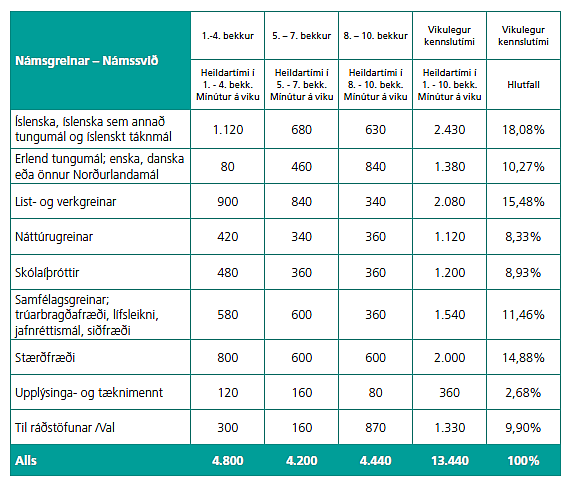 „Erlend tungumál. Undir þau heyra enska og danska þar sem gert er ráð fyrir að enska sé fyrsta erlenda tungumálið og danska, norska eða sænska annað erlenda tungumálið.List- og verkgreinar. Undir listgreinar heyra tónmennt, sjónlistir og sviðslistir. Undir verkgreinar heyra hönnun og smíði, textílmennt og heimilisfræði. Þessi tvö svið skulu hafa jafnt vægi innan heildartímans.Náttúrugreinar. Undir þetta svið heyra m.a. náttúrufræði, eðlisvísindi, efnafræði, jarðvísindi, lífvísindi og umhverfismennt.Skólaíþróttir. Undir þetta svið heyra m.a. íþróttir og sund.Samfélagsgreinar. Undir þær heyra m.a. samfélagsfræði, saga, landafræði og þjóðfélagsfræði, trúarbragðafræði, lífsleikni, jafnréttismál og siðfræði ásamt heimspeki.Upplýsinga- og tæknimennt. Undir þetta heyrir m.a. miðlamennt, skólasafnsfræði, tölvunotkun og upplýsinga- og samskiptatækni.Til ráðstöfunar/val. Undir þetta heyra ráðstöfunarstundir skóla, einkum í 1.−7. bekk og val nemenda í 8.−10. bekk. Út frá áhersluþáttum námskrár í lögum skal hafa jafnvægi milli bóklegs náms og verklegs og þess gætt að ekki halli á verklegt nám þegar skólastarf er skipulagt. Það á einnig við um skipulag valnámskeiða. Því er gert ráð fyrir að allt að helmingur valstunda sé bundinn list- og verktengdu námi. Hafa ber grunnþætti menntunar, áhersluþætti í aðalnámskrá og lykilhæfni til viðmiðunar við útfærslu allra námssviða og námsgreina. Auk þeirra námgreina og námssviða, sem tilgreind hafa verið í viðmiðunarstundaskrá, er gert ráð fyrir nokkrum þverfaglegum þáttum, s.s. nýsköpun, frumkvöðlamennt og nýmiðlun.“Viðmiðunarstundaskrá fyrir grunnskóla Hafnarfjarðar er gefin upp sem sýnishorn og dæmi fyrir mögulega útfærslu á aðalnámskrá grunnskóla (2011). Hún tekur mið af því að eftir er að útfæra námsgreinar innan námssviða sem eru þá útfærsla einstakra skóla (sjá skýringar hér aftar) og skipting valstunda hefur ekki verið útfærð. Hún er aðallega sett fram í þeim tilgangi að sýna skólum fram á mögulega útfærslu sem gengur upp (heildartímafjöldi í hverjum árgangi á móti tímafjölda sem er ætlaður í hvert námssvið á tíu ára grunnskólagöngu) og til að kynna öllum lágmarkstímafjölda í námssviðum sem nú reu í gildiu samkvæmt aðalnámskrá. Það er ekkert sem útilokar aðrar útgáfur viðmiðunarstundaskrár hjá einstaka skólum nái forsendur aðalnámskrár að ganga upp, þ.e. lágmarkstímafjöldi námssviða á tíu ára tímabili á móti heildartímafjölda í hverjum bekk/árgangi (30/35/37). Framsetningin hér er almenn útfærsla á mínútum úr aðalnámskrá grunnskóla í kennslustundir sem hver er 40 mínútur en skólum er að sjálfsögðu heimilt að hafa eigin útfærslu á tímalengd kennslustunda í daglegri stundatöflu:Tafla 1: Lágmarkstímafjöldi í námssviðum í gegnum grunnskólann í jafndreifingu.Viðmið um nám og kennslu í grunnskólum Hafnarfjarðar:Viðmiðunarstundaskrá: Stundaskrár grunnskólanna í Hafnarfirði skulu taka mið af viðmiðunarstundaskrá aðalnámskrár sem lágmarksstundaskrá um heildartímafjölda í einstaka árgöngum og á einstaka námssviðum (sbr. töflu hér ofar). Viðmið um tímafjölda í kennslugreinum: Skólastarf hvers skóla skal taka mið af aðalnámskrá grunnskóla, almennum hluta (2011) og námsgreinahluta (2013), sem lágmark en þar sem hún veitir ekki leiðbeiningar eða viðmið gilda frekari viðmið sveitarfélagsins sem komu hér neðar.Tafla 2: Námssvið, námsgreinar og hlutfall þeirra innan námssviðs.Viðmiðunarstundaskrá skóla, val og námsgreinar: Einstaka grunnskólar í Hafnarfirði fá úthlutað tímamagni til kennslu á öllum námssviðum á jafnræðisgrundvelli. Hver skóli skal skipuleggja námsgreinar innan hvers námssvið í samræmi við ofangreinda skiptingu námsgreina innan hvers námssviðs. Hver skóli skal skilgreina eigin grunn að viðmiðunarstundaskrá á hverju skólaári, þ.e. hver skóli getur breytt eigin skólanámskrá árlega, með því að afmarka valtíma í 1.-7. bekk á önnur námssvið (eða jafnvel sem sérstakar námsgreinar) og afmarka tíma í námsgreinar innan námssviða í samræmi við ofangreinda töflu.Námsgreinar í skólanámskrá: Námsgreinar (innan námssviða) skulu kynntar í skólanámskrá í samræmi við töflu hér ofar í hverjum árgangi og alltaf með sama númerakerfi (þ.e. þótt einstakar námsgreinar vanti í einstaka árganga eru númerum þeirra sleppt og þannig hlaupið yfir þau). Öllum námsgreinum sem kenndar eru í hverjum bekk/árgangi skal fylgja viðeigandi námslýsing sem uppfyllir viðmið skólanámskrárforms fyrir grunnskóla Hafnarfjarðar.Úthlutun almennra kennslutíma: Grunnskólar í Hafnarfirði fá úthlutað kennslutímum til almennrar kennslu í samræmi við viðmið aðalnámskrár grunnskóla og sveitarfélags sem miða að jöfnuði meðal grunnskólanemenda. Það er síðan einstakra skóla að skipuleggja kennslu á einstaka námssviðum (námsgreinar meðtaldar) í einstaka árgöngum í samræmi við viðmið aðalnámskrár og bæjarins líkt og þessi viðmið tilgreina. Sér úthlutun er til sérkennslu.Viðauki C: Menntastefna skóla og viðmiðSkólastarf grunnskóla byggir á lögum og reglugerðum sem miða að því að veita öllum börnum á Íslandi starf í grunnskóla sem færir þeim sem sambærilegust gæði um leið og að mæta ólíkum þörfum þeirra og mismunandi aðstæðum. Í þeim skilningi er skólastarf samfélagslegt verkefni sem nær til allra íbúa landsins. Þess utan er gert ráð fyrir að hver skóli hafi ákveðna ábyrgð í því að skapa sér sérstöðu á grunni aðalnámskrár. Þessi sýnileiki getur verið útfærður margvíslega, hann skal taka mið af aðstæðum einstakra skóla og byggja á grunnstefnu skólans sem nefnd er menntastefna.Viðmið um stefnu skóla og samfélagslega ábyrgð:Sérstaða skóla: Hver grunnskóli í Hafnarfirði skal skilgreina eigin sérstöðu með afmörkun á eigin stefnu í nokkrum þáttum skólastarfsins sem skilgreind séu í skólanámskrá að kröfu aðalnámskrár grunnskóla (2011); nefnd menntastefna skóla.Menntastefna skóla skilgreind: Viðmið um stefnu skóla er að þar komi fram áherslur skóla um gildi/leiðarljós og uppeldis- og kennslufræðilega sýn skóla þar sem áherslur grunnþátta menntunar í aðalnámskrá og aðrir þættir sem skóli telur æskilegt að hafa stefnu um og er í samræmi við lög, reglugerðir og opinberar reglur um grunnskólastarf.Tengsl og samstarf við nærumhverfi: Hver skóli skal hafa stefnu um tengsl og samskipti við nærumhverfi sitt. Í því felast tengsl við náttúrulegt, félagslegt og menningarlegt umhverfi skóla. Þá skulu skólar sérstaklega skilgreina vel verkefni sín, tengsl og samstarf við leikskóla og framhaldsskóla. Sveitarfélagið getur einnig lagt þar til frekari viðmið um slíkt samstarf og tengsl og þá hvernig það hyggst styðja og efla slíkt samstarf.Samstarf heimila og skóla: Mikilvægur þáttur skólastarf er að góð tengsl séu við heimili nemenda um nám og velferð barna. Í þeim tilgangi er mikilvægt að skýr viðmið séu um samstarf við heimili nemenda. Skólar skulu marka sér stefnu um samstarf við heimilin og í bekkjarnámskrám skal kynna þær leiðir og viðfangsefni sem unnið er með í hverjum bekk/árgangi. Hver skóli gefur þá út starfsáætlun og þar skulu vera nánari upplýsingamiðlun til heimila nemenda um verklag, skipulag og vinnubrögð í skólastarfi sem styðja við nám og kennslu allra nemenda.Forvarnir í grunnskólastarfi: Forvarnir í skólastarfi grunnskóla miða að almennri velferð fyrir alla nemendur og tryggja þeim sem mest öryggi í skólastarfi. Í þeim tilgangi leggur sérfræðiþjónusta (sveitarfélagsins við) grunnskóla til sérstök viðmið um almennar forvarnir í grunnskólum Hafnarfjarðar um frekari verkferla og aðgerðir sem miða að öryggi í skólastarfi. Almennar forvarnir í skólastarfi skal samþætta og tengja sem mest grunnþáttum menntunar og viðfangsefnum einstakra námssviða eins og kostur er og eðlilegt er á hverjum tíma sem fái birtingu í einstaka námsgreinum.Viðauki D: Grunnþættir menntunar og viðmiðEitt meginatriða í menntastefnu nýrra laga um grunnskóla er áherslan á grunnþætti menntunar sem kynntir eru sérstaklega í aðalnámskrá grunnskóla (2011, bls. 14-22):„Þessir grunnþættir eru:læsi,sjálfbærni,heilbrigði og velferð,lýðræði og mannréttindi,jafnrétti,sköpun....Grunnþættirnir snúast um læsi á samfélag, menningu, umhverfi og náttúru þannig að börn og ungmenni læri að byggja sig upp andlega og líkamlega, að bjarga sér í samfélaginu og vinna með öðrum. Grunnþættirnir snúast einnig um framtíðarsýn og getu og vilja til að hafa áhrif og taka virkan þátt í að viðhalda samfélagi sínu, breyta því og þróa það....Hugmyndirnar að baki grunnþáttunum eiga að endurspeglast í starfsháttum skóla, samskiptum og skólabrag. Þeir skulu vera sýnilegir í skólastarfinu öllu og koma fram í inntaki námsgreina og námssviða, bæði hvað varðar þá þekkingu og leikni sem börn og ungmenni skulu afla sér. Námssvið geta verið sérhæfing í viðfangsefnum skólastarfs þvert á námsgreinar og skólastig....Grunnþættirnir fléttast inn í aðalnámskrár á öllum skólastigum og fyrirmæli hennar um allt skólastarfið:Efnisval og inntak náms, kennslu og leiks skal mótast af grunnþáttunum.Starfshættir og aðferðir, sem börn og ungmenni læra, eru undir áhrifum hugmynda sem fram koma í umfjöllun um grunnþættina.Vinnubrögð kennara og annarra, sem starfa í skólum, eiga að mótast af grunnþáttunum þannig að stuðlað sé að sjálfstæði, frumkvæði og þróun í skólastarfi.Þegar skólastarf er metið þarf að skoða hvort og hvernig grunnþættirnir hafi sett mark sitt á nám, kennslu og leik og skólastarfið í heild.“Grunnþættir menntunar tengja þannig saman verkefni dagslegs skólastarfs, kennslu einstakra námsgreina og samhengi námssviðanna. Tafla er hér neðar skýrir ýmsa þætti og atriði sem heyra undir hvern grunnþátt fyrir sig og er viðfangsefni sem eiga að birtast í grunnskólastarfinu þvert á námsgreinar. Hún er samantekt úr aðalnámskrá grunnskóla (2011) til að ná utan um margvíslegar áherslur þaðan án þess þó að teljast vera fullkomin samantekt og því sé rými til frekari mótunar eða þróunar viðfangsefna í kennslu. Taflan er til leiðbeiningar skólum til að móta grunnþætti menntunar í skólanámskrá.Tafla 3: Grunnþættir menntunar og efnisþættir einstakra grunnþátta í skólastarfinuViðmið um grunnþætti menntunar í grunnskólum Hafnarfjarðar eru:Viðmið aðalnámskrár: Grunnþættir menntunar skulu vera sýnilegir í skólanámskrá hvers skóla og skulu taka mið af aðalnámskrá grunnskóla (2011) en þar sem hún veitir ekki leiðbeiningar eða viðmið gilda frekari viðmið sveitarfélagsins sem koma hér áfram til að skólar geti kynnt skýrt eigin stefnu.Grunnþættir menntunar og skólanámskrá: Hver skóli skal setja sér stefnu um grunnþætti menntunar sem skulu birtast sem hluti af stefnu skóla í skólanámskrá. Sömuleiðis skal skólanámskrá hvers skóla skilgreina áherslur og meginatriði í hverjum grunnþætti menntunar í hverjum bekk/árgangi. Grunnþættirnir og forvarnir í grunnskólastarfi: Grunnþættir menntunar gefa forvörnum í skólastarfi grunnskóla nýtt samhengi í því að samhæfa við nám á einstaka námssviðum. Forvarnir miða að almennri velferð og vellíðan fyrir alla nemendur og að tryggja þeim sem mest öryggi í skólastarfi. Í þeim tilgangi leggur sérfræðiþjónusta (sveitarfélagsins við) grunnskóla til sérstök viðmið um almennar forvarnir í grunnskólum Hafnarfjarðar um frekari verkferla og aðgerðir sem miða að velferð nemenda og öryggi í skólastarfi. Hluti forvarna í er að vinna árlega (almenna) forvarnaáætlun fyrir og hver skóli skal hafa skýra stefnu í forvörnum í gegnum grunnþættina. Almennar forvarnir í skólastarfi skal samþætta og tengja sem mest grunnþáttum menntunar með því að samhæfa námi og kennslu allra námssviða í öllum árgöngum. Viðmið um fræðslu um almennar forvarnir í tengslum við grunnþættina er að finna í töflu hér neðar. Töflu 4 er ætlað að hjálpa skólum að skilgreina og útfæra vissar forvarnir í samspili við ákveðna grunnþætti sérstaklega svo forvarnir fái frekari útfærslu í bekkjarnámskrám. Taflan er þó aðeins grunnútfærsla sem hver skóli þarf að skilgreina nánar út frá eigin áherslum og aðalnámskrár með stuðningi viðmiða sveitarfélags. Tafla 3: Forvarnasvið/-flokkar og tengsl við grunnþætti menntunarViðauki E: Námssvið, námsgreinar og viðmiðNám í grunnskóla felur í sér að kennsla og starfsemi skóla miði að því að aðstoða nemanda í námi svo hann fái kennslu og námsaðstoð við hæfi þau tíu ár sem hann stundar nám í grunnskóla. Það er sameiginlegt verkefni skóla og heimilis. Við kennslu á námssviðum, og einstökum námsgreinum innan þeirra, skal taka mið af viðmiðunarstundaskrá (sjá viðauka B). Samkvæmt aðalnámskrá skal kennsla í grunnskólum taka mið af átta námssviðum, og talsvert fleiri námsgreinum innan þeirra, og valgreinum. Fyrir hvert námssvið í bekkjarnámskrá skal skilgreina viðmið fyrir námshæfni utan valgreina. Það er verkefni hvers skóla að bjóða nemendum upp á nám við hæfi svo kennsla og önnur starfsemi í skóla miði að því að ólíkir nemendur geti tileinkað sér nauðsynlega hæfni á sem fjölbreytilegastan hátt eins og nemendur hafa þörf fyrir og getu til. Í því felst að ábyrgð skóla/kennara er að haga störfum sínum þannig að nemendur eigi sem auðveldast að tileinka sér umrædda hæfni. Þar má ræða um fjölbreytni í kennsluaðferðum (sýna, gera sjálfur, rannsaka o.s.frv.), margvíslegt kennsluefni (mis þungt, mis ítarlegt, mis langt o.s.frv.), margþætt kennslugögn (bækur, myndefni, hljóðefni, vefefni o.s.frv.) og ólíkar kennsluaðstæðum (inni, úti, skólastofa, söfn, íþróttasalur o.s.frv.) sem er hluti starfsskyldna hvers kennara að skipuleggja til að námið nýtist sem best miðað við aðstæður nemenda með viðeigandi ábyrgð þeirra á hverjum tíma og eftir viðfangsefnum. Viðmið um námssvið, námsgreinar og einstaklingsmiðun í námi í grunnskólum Hafnarfjarðar:Viðmið aðalnámskrár: Viðmið aðalnámskrár grunnskóla er að skólastarf grunnskóla skuli stefna að því að hver nemandi fái nám við hæfi á sinni tíu ára grunnskólagöngu þar sem námssvið aðalnámskrár í gegnum námsgreinarnar leggi til viðfangsefni sem gefi nemendum möguleika til að efla hæfni sína á hverjum tíma.Námsviðmið: Skólastarfið fer fram í gegnum skilgreindan tímafjölda í einstökum námssviðum í samræmi við viðmiðunarstundaskrá aðalnámskrár, almenns hluta (2011). Fyrir hvert námssvið í hverjum bekk/árgangi eru skilgreind námshæfniviðmið og sömuleiðis matsvið fyrir þau sem taka mið af matskvarðanum A-D (sjá hér aftar). Námshæfniviðmiðin í einstaka námssviðum í öllum bekkjarnámskrám taka mið af viðmiðum námsviðanna í 4., 7. og 10. bekk aðalnámskrár, greinahluta (2013). Í hverjum skóla skal útfæra námshæfniviðmið í öllum námssviðunum átta í öllum bekkjarnámskrám í samræmi við áherslur skólans og viðmiðunarstundaskrá hans, þ.e. ef viðkomandi námssvið er ekki kennt í viðkomandi árgangi er ekki nauðsynlegt að skilgreina námshæfniviðmið fyrir það í viðkomandi bekkjarnámskrá. Ekki er lagst gegn því að einstakar námsgreinar skilgreini eigin námshæfniviðmið telji kennarar að það henta betur til viðbótar námshæfniviðmiðum námssviðsins (sbr. list- og verkgreinar í aðalnámskrá grunnskóla, greinahluta 2103). Slíkt er val í hverjum skóla.Flokkun námshæfniviðmiða: Námshæfniviðmið geta verið margvísleg og mismörg eftir námssviðum. Gerð er sú krafa að grunnskólar í Hafnarfirði flokki námshæfniviðmið á grunni faglegra forsenda, þ.e. velji á milli efnisflokkunar (mismunandi eftir námssviðum) eða flokkunar á grunni hæfnishugtaksins (þekking, leikni, viðhorf) sjálfs innan hvers námssviðs. Val um flokkun er ákvörðun innan hvers námssviðs innan hvers skóla í samræmi við stefnu skóla.  Námsgreinar og lýsingar þeirra: Innan hvers námssviðs skal skilgreina námsgreinar, mismargar eftir atvikum og eðli námssviða. Föst námsgreinaheiti eru í Hafnarfirði sem hafa samræmda uppbyggingu í skólanámskrám allra skólanna í Hafnarfirði, hvort heldur sem námsgrein er kennd stök út af fyrir sig eða er samþætt öðrum námsgreinum í daglegu skólastarfi. Hafnarfjörður setur lágmarksviðmið um tímafjölda í einstaka námsgreinum í hverju námssviði innan tíu ára grunnskólanáms til að tryggja lágmarksgæði í skólastarfi fyrir alla nemendur í bænum. Hver skóli skal hafa möguleika á að skapa sér eigin sérstöðu í kennslu einstakra námsgreina (m.a. viðfangsefni) innan hvers námssviðs í samræmi við aðalnámskrá grunnskóla, almennan hluta (2011) og greinahluta (2013) og stefnu bæjarins, þ.e. velja í hvaða námssviðum hvar hann fer umfram lágmark aðalnámskrá með notkun kennslusatunda til valgreina. Námsgreinalýsingar hafa fasta uppbyggingu sem í öllum tilvikum skal útfæra í öllum námsgreinum í öllum árgöngum (allt að tvær bls. A-4 á námsgrein að öllu jöfnu). Uppbygging hverrar námsgreinar í bekkjarnámskrá er þessi:Viðfangsefni í náminu – viðfangsefni sem eru til náms og sýna fram á hæfni.
Kynntar séu megináherslur í viðfangsefnum og sem mest yfirviðfangsefni án þess að tilgreina smáatriði (dæmi: „Íslandssaga á 20. öld með áherslu á atvinnuhætti, búsetu og stjórnmál“ eða „tóbaksfræðsla og skaðsemi reykinga“). Ekki er þó lagst gegn því að viðfangsefnin breytist á námstíma (sem hluti skólaþróunar) en séu miklar breytingar gerðar þannig hafi foreldrar rétt á frekari upplýsingum um slíkt áður/um leið og slíkt gerist. Í framhaldinu er bekkjarnámskrá breytt fyrir næsta staðfestingarferli.Námsgögn – gögn sem stefnt er að nýta í náminuKynnt séu helstu námsgögn og verkfæri sem unnið er með í náminu þótt ekki sé hægt að útiloka að breyting á námsgögnum geti átt sér stað yfir námsárið (sem hluti skólaþróunar) ef ný og heppilegri námsgögn verða til ráðstöfunar. Í framhaldinu er bekkjarnámskrá breytt fyrir næsta staðfestingarferli.Námsfyrirkomulag og námsaðlögun – skipulag náms, samþætting við aðrar námsgreinar og hvernig nám er aðlagað að ólíkum þörfum nemendaKynnt sé meginfyrirkomulag í skipulagi náms, s.s. einstaklingsvinna, útivinna, hópvinna, bókleg og verkleg vinna, vettvangsferðir og annað sem getur skipt máli í almennum orðum og jafnvel samspil við aðrar námsgreinar. Námsaðlögun kynnir á almennan hátt hvernig nám og kennsla í námsgreininni tekur mið af mismunandi námsgetu nemenda, sérstöðu og félagslegum aðstæðum þeirra svo þeir hafi sem mest gagn af náminu og styrkist sem námsmenn. Sú námsaðlögun getur bæði/ýmist gerst í almennum kennslustundum námsgreinar í bekk/hópi eða í sérhæfðum námshópum eftir atvikum (sérkennslu). Í meginatriðum má ræða um sex leiðir í námsaðlögun sem kennarar hafa möguleika á að beita í kennslu sinni:Námsefni, námsverkefni, námsaðstæður og námsskilyrði geta tekið mið af:Þyngd:  sé misþungt til að mæta ólíkri getu nemenda.Breidd: hafi mismikla breidd í viðfangsefnum til að mæta ólíkum nemendum.Áhuga: svo áhugi nemenda sé tekinn með í námi sem hvati og afl til náms.Félagsstöðu: svo nemendur með mismunandi félagsstöðu fái tækifæri til að æfa og þjálfa ólík hlutverk í skólastarfinu.Fjölbreytni: í því að því að mismunandi hæfileikar/eiginleikar nemenda njóti sín.Vali: svo nemendur hafi einhverja sjálfsstjórn á eigin námi til að mæta eigin námsþörfum og fái þannig tækifæri til sjálfseflingar.Í einhverjum tilvikum fá nemendur stuðning utan námshóps með eigið námsfyrirkomulag og námsaðlögun sem heyrir til einstaklingsnámskrá viðkomandi.Námsmat og námsmatsaðlögun – hvernig staðið er að námsmati og aðferðir aðlagaðarKynnt sé hvernig staðið er að námsmati á getu nemenda, þ.e. aðferðir og leiðir sem farnar eru yfir skólaárið til að stuðla að því að nemandi geti sýnt fram á getu sína og fái sanngjarnt mat á hæfni sína. Ekki er þó lagst gegn því að námsmatsaðferðir breytist á námstíma (sem hluti skólaþróunar) en séu miklar breytingar gerðar þannig hafi foreldrar rétt á frekari upplýsingum um slíkt áður/um leið og slíkt gerist. Í framhaldinu er bekkjarnámskrá breytt fyrir næsta staðfestingarferli.Einstaklingsnámskrá: Í sumum tilvikum hentar bekkjarnámskrá ekki fyrir einstaka nemendur árgangs. Í slíkum tilvikum metur skóli, í samráði við foreldra, hvort nemandi fái persónulega námskrá, hér eftir nefnd einstaklingsnámskrá. Hver nemandi sem fær kennslu sem er miðuð að honum sérstaklega, og ekki er bara stuðningur við að tileinka sér kennslu og nám samkvæmt námskrá síns árgangs, skal fá sína einstaklingsnámskrá. Nemendur sem eru í sérúrræðum (sérdeildum, sérskólum) hafa alltaf einstaklingsnámskrár. Sér snið einstaklingsnámskrár er til fyrir Hafnarfjörð sem grunnur en það er síðan hvers skóla að útfæra snið eða form að einstaklingsnámskrá fyrir sína nemendur. Einstaklingsnámskrá nemanda skal gerð fyrir hvert skólaár fyrir sig, endurskoðuð svo oft sem þurfa þykir innan þess og form hennar getur jafnframt verið nýtt sem kennsluáætlun og skýrsla um námið yfir viðkomandi skólaár með viðeigandi skráningum og viðmiðum/markmiðssetningu. Einstaklingsnámskrá er persónuleg námskrá og aðeins ætluð viðkomandi og varðveitist sem trúnaðargagn um nemanda líkt og önnur trúnaðargögn.Skólanámskrá og kennsluáætlanir: Kennsluáætlanir er verkáætlanir (daglegar, vikulegar, mánaðarlegar, annarlegar o.s.frv.) sem kennarar vinna til að skipuleggja nánar á hagkvæman hátt daglegt skólastarf. Það er ákvörðun innan hvers skóla hvernig er háttað með kennsluáætlanir almennt, fyrirkomulag skal kynnt foreldum í skólanámskrá/starfsáætlun skóla og birtar í samskiptakerfi heimilis og skóla eins og hver skóli skilgreinir sína ferla þar um og tækni gefur möguleika á. Skólar þurfa ekki að skila kennsluáætlunum til Skólaskrifstofu samhliða skólanámskrám í staðfestingarferli. Nánar er fjallað um uppbyggingu kennsluáætlana í starfsáætlun skóla. Gert er ráð fyrir að kennsluáætlun hafi uppbyggingu eitthvað á þessa leið:Skjalavarsla og námskrár: Einstaka grunnskólar bera ábyrgð á því að varðveita einstaklingsnámskrár alla grunnskólagöngu nemanda í samræmi við opinbera skjalavörslu og reglur Hafnarfjarðarbæjar. Sömuleiðis ber skólum að varðveita kennsluáætlanir í samræmi við vörslu opinberra gagna og reglur bæjarins auk þess sem að þær séu aðgengilegar fyrir starfsfólk skóla. Skólanámskrár varðveita skólar sem sín vinnugögn á tölvukerfi skóla en Skólaskrifstofan annast stjórnsýslulega varðveislu í samræmi við opinberar reglur og reglur bæjarins.Viðauki F: Hæfni (lykilhæfni  og námshæfni) og viðmiðGæði eru meginverkefni grunnskólastarfs samkvæmt lögum um grunnskóla (2008, gr. 29). Gæðin í inntaki skólastarfsins eru skilgreind sem hæfni og er hún metin á grundvelli viðmiða. Hæfninni er skipt í tvo hluta, lykilhæfni  og námshæfni, samkvæmt aðalnámskrá grunnskóla (2011).. Lykilhæfni er metin í tengslum við aldur og er óháð einstökum námsgreinum sem slík. Námshæfni er metin í tengslum við nám nemenda á hverju námssviði og er því verið breytileg milli námssviða og mismunandi eftir námsgreinum innan námssviða eftir árgöngum.a. LykilhæfniLykilhæfni er hæfni sem snýr að ýmsum mannlegum þáttum eða eiginleikum sem og samskiptum einstaklinga í milli þar sem íslensk menning í lýðræðissamfélagi veitir ýmis æskileg gildi. Til frekari glöggvunar á lykilhæfninni er hún greind í fimm flokka. Þessir flokkar eru samkvæmt aðalnámskrá grunnskóla (2011, bls. 53) til skýringar og afmörkunar í viðfangsefninu. Lykilþættirnir fimm eru:b. NámshæfniNámshæfni er sú hæfni sem tengist námi á einstökum námssviðum aðalnámskrár (og öllum námsgreinum innan hvers námssviðs). Aðalnámskrá skilgreinir námshæfni fyrir 4., 7. og 10. bekk en fyrir aðra árganga skilgreina skólar/kennarar viðmið um námshæfni í einstaka námssviðum. Í einhverjum tilvikum er valið að hæfniviðmið séu sér fyrir hverja námsgrein frekar en fyrir viðkomandi námssviðið í heild sinni sem er þá ákvörðun viðkomandi skóla. Námshæfni er hæfni sem snýr að tileinkun náms í einstaka námssviðum/námsgreinum. Hana má  flokka á tvennan hátt: út frá eðli hæfninnar: sem þekking, leikni og viðhorfút frá efnislegri sérstöðu námssviðs: talað mál, ritun, lestur og málfræði (íslenska).Viðmið um hæfni, námshæfni og lykilhæfni, í grunnskólum Hafnarfjarðar:Viðmið aðalnámskrár: Grunnskólar Hafnarfjarðar skulu taka mið að stefnu og viðmiðum aðalnámskrár grunnskóla, almennum hluta (2011) og greinahluta (2013), um hæfni sem skiptist í námshæfni og lykilhæfni. En þar sem aðalnámskrá veitir ekki leiðbeiningar eða viðmið gilda frekari viðmið sveitarfélagsins sem koma hér áfram.Námshæfni og viðmið: Aðalnámskrá grunnskóla, námsgreinahluti (2013), leggur til hæfniviðmið fyrir alla grunnskóla í skólastarfi 4., 7. og 10. bekkjar. Í skólanámskrá hvers skóla skal koma fram hvaða hæfniviðmið gilda fyrir einstök námssvið í hverjum bekk/árgangi (bekkjarnámskrá). Námshæfniviðmiðin skulu flokkuð í skólanámskrá grunnskólanna í Hafnarfirði eins fyrir hvert námssvið í öllum árgöngum innan eins skóla. Hver skóli skal hafa námshæfniviðmið fyrir öll námssvið sem kennd eru í viðkomandi bekk. Flokkun námshæfniviðmiða: Námshæfniviðmið geta verið margvísleg og mismörg eftir námssviðum. Gerð er sú krafa að grunnskólar í Hafnarfirði flokki námshæfniviðmið á grunni faglegra forsenda, þ.e. velji á milli efnisflokkunar (mismunandi eftir námssviðum) eða flokkunar á grunni hæfnishugtaksins sjálfs (þekking, leikni, viðhorf) innan hvers námssviðs. Val um flokkun er ákvörðun innan hvers námssviðs innan hvers skóla í samræmi við stefnu skóla.  Eftirfarandi eru dæmi um flokkunarmöguleikana á námshæfniviðmiðunum og eru sótt í aðalnámskrá:Efnisflokkun hæfniþátta (sjá 4. bekkur, skólaíþróttir í aðalnámskrá grunnskóla):eðahæfniflokkun efnisþátta (sjá 4. bekkur, samfélagsgreinar í aðalnámskrá grunnskóla):Miðað er við að námshæfniviðmið fyrir hvert námssvið í hverri bekkjarnámskrá taki ekki meira rými en ein til tvær bls. A-4 í skólanámskrárformi.Lykilhæfni og viðmið: Aðalnámskrá grunnskóla leggur til viðmið fyrir lykilhæfni fyrir 4., 7. og 10. bekk fyrir alla grunnskóla. Fyrir aðra árganga eru sameiginleg lykilhæfniviðmið fyrir grunnskóla Hafnarfjarðar og gilda fyrir öll námssvið. Það er síðan hvers skóla/kennara að skilgreina frekar áherslur og aðferðir til meta hvað sé viðeigandi lykilhæfni nemenda og því er gert ráð fyrir að einhver breytileiki sé í áherslum og aðferðum. Hvers skóla er að ákveða lykilhæfni sé eingöngu gefin fyrir öll námssvið saman, hvert fyrir sig eða jafnvel allar námsgreinar.Hæfni og námsmat: Um mat á hæfni, hvort sem það snýr að lykilhæfni eða námshæfni, er fjallað um í næsta kafla.Viðauki G: Námsmat, námsmatskvarðar og viðmiðÍ aðalnámskrá grunnskóla (2011) er það meginatriði að skólastarfið (bæði nám nemenda og framkvæmd skólastarfsins) sé metið. Til að hægt sé að meta slíkt á sanngjarnan hátt þurfi að leggja fram almenn viðmið um þá hæfni sem taka skal mið af þegar árangur/geta nemenda í skólastarfinu er metin. Aðalnámskráin ræðir þar bæði um mat á lykilhæfni og námshæfni líkt og fyrr hefur komið fram.Til að hægt sé að meta árangur í námi þarf að hafa grunn til að byggja á við matið. Sá grunnur sem aðalnámskrá kynnir til þess eru viðmið; mat á grunni viðmiða. Þetta ferli að meta hæfnina er nefnt námsmat og má skipta námsmati yfir eitt skólaár í þrjá flokka:Stöðumat: Samræða á ákveðnum tímapunkti í námsferlinu til að ígrunda og velta fyrir sér hvernig námið gengur (að ná viðmiðum) og hvaða aðgerðir (vinnubrögð, skipulag) séu nauðsynlegar til að auka líkur á því að viðmiðum sé náð áður en lokamat fer fram (með viðeigandi hvatningu). Gjarnan er rætt um foreldraviðtöl í skólastarfi í þessu samhengi, í upphafi skólaárs eða á ákveðnum tímapunkti í náminu áður en að námslokum kemur (frá upphafi námsáfanga).Leiðsagnarmat: Sú leiðsögn sem fer fram á hverjum tíma í skólastarfinu sem miðar að því að hjálpa og leiðbeina nemendum að ná þeim viðmiðum sem lagt er upp með í námsferlinu (viðmið lokamats). Gerist gjarnan í daglegri samræðu skólastarfsins og við mat einstakra verkefna í dagsins önn.Lokamat: Felur í sér að meta hæfni nemenda í lok náms út frá hæfniviðmiðum.Samkvæmt aðalnámskrá grunnskóla (almennur hluti, 2011, bls. 54) skal mat á hæfni nemenda gerast með ákveðinni flokkun sem gefur til kynna hvort nemandi hafi náð umræddri hæfni sem stefnt er að hverju sinni. Þetta mat á hæfni skal vera skipt í fjóra flokka sem skýrt er með bókstöfunum A, B, C og D á eftirfarandi hátt: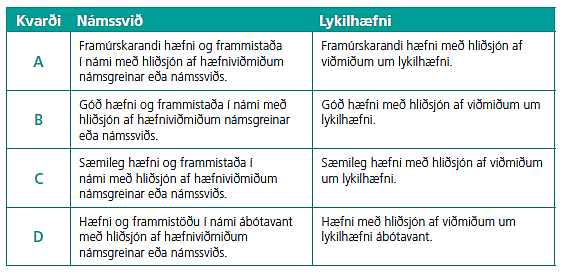 Hver skóli hefur val um það hvort A-D matskvarðinn er nýttur í skóla fram að 10. bekk hvað varðar námshæfni en þá er hann skylda. Hver skóli kynnir síðan hver viðeigandi námshæfni er innan hvers námssviðs í hverri bekkjarnámskrá. Á grundvelli þess er lagt mat á getu nemanda í hverri námsgrein með prófum, verkefnamati, virkni og vinnubrögðum og/eða öðrum matsaðferðum til að átta sig á stöðu nemanda sem undirstöðu á grundvelli viðmiða á hæfni hans í lok skólaárs. Viðmið um námsmat, og námskvarða í grunnskólum Hafnarfjarðar:Viðmið aðalnámskrár: Grunnskólar Hafnarfjarðar skulu taka mið að stefnu og viðmiðum aðalnámskrár grunnskóla, almennum hluta (2011) og námsgreinahluta (2013), um hæfniviðmið um námshæfni og lykilhæfni í grunnskólum Hafnarfjarðar. En þar sem hún veitir ekki leiðbeiningar eða viðmið gilda frekari viðmið sveitarfélagsins sem koma hér áfram.Mat á námshæfni  (innan námssviðs og í námsgreinum hennar): Mat á námshæfni nemenda í grunnskólum Hafnarfjarðar í einstaka námsgreinum skal vera kynnt a.m.k. árlega í skriflegu formi (námsmatsskírteini) í öllum grunnskólum bæjarins við lok hvers skólaárs. Annað formlegt námsmat er ákvörðun skóla, þ.e. annarmat, í samræmi við stefnu skóla. Námsmat er hægt að gefa í einstaka námsgreinum námssviðs á hverjum tíma með þeim matskvörðum sem skóli ákveður (t.d. A-D, 0-10, orð eða önnur tákn) en kvarðann A-D eftir námssviðum í 10. bekk. Mat í lykilhæfni (innan námssviðs): Mat á lykilhæfni nemenda í grunnskólum Hafnarfjarðar í einstaka námssviðum vera gerð og kynnt a.m.k. árlega í skriflegu formi (námsmatsskírteini) í öllum grunnskólum bæjarins við lok hvers skólaárs. Annað formlegt námsmat er ákvörðun skóla, þ.e. annarmat, í samræmi við stefnu skóla. Samræmd viðmið eru um lykilhæfni í öllum námsgreinum innan árgangs og þau eru sameiginleg fyrir alla grunnskóla Hafnarfjarðar sem grunnur mats í öllum skólum (en aðferðir skilgreindar innan hvers skóla á grundvelli fagmennsku í skólastarfinu), á matskvarðanum A-D. Miðað er við að mat á lykilhæfni sé gefið fyrir námssviðið eingöngu en þó geti einstök námssvið ákveðið að gefa sérstaklega fyrir námshæfni í einstökum námsgreinum innan skóla í samræmi við stefnu skóla.Námsmatskvarðinn A-D og námssviðin: Í skólanámskrá hvers skóla skal koma fram hvaða námsmatskvarða skóli notar. Námsmatskvarðann A-D er skylt að nota fyrir námssviðin í 10. bekk frá vori 2015 en fyrir aðra bekki er það val skóla hvort gefið sé mat fyrir námssviðið í heild sinni. Námsmat í námsgreinum og námsmatskvarði: Fyrir einstaka námsgreinar geta skólar gefið nemendum námsmat sem prófaeinkunnir á sjálfvöldum skala, umsagnir eða önnur matsgjöf eftir því sem stefna skóla kveður á um svo framarlega sem slíkt brýtur ekki viðmið aðalnámskrár eða þessi viðmið. Mikilvægt er að skólar notist við fjölbreyttar matsaðferðir til að stuðla að því að nemendur fái sem sanngjarnast mat á eigin námi sem sýni á trúverðugan hátt hæfni þeirra. Lýsing á þeim skal koma fram í kynningu einstakra námsgreina.Matsaðferðir í námsmati: Sérhver skóli skal kynna í stefnu sinni áherslur í námsmati og hvernig skólinn hyggst fara eftir viðmiðum aðalnámskrár grunnskóla (2011, bls. 52-57) um námsmat, t.d. fjölbreyttar aðferðir í námsmati, reglulegt mat (símat), að námsmat nýtist til hvatningar og örvunar í námi og sé sem áreiðanlegast. Við lýsingar á framkvæmd einstakra námsgreina skal koma fram sem skýr lýsing á námsmati hennar sem gefi fullnægjandi upplýsingar um hvernig mat á náminu fer fram. Ítarleg lýsing á einstaka matsaðferðum er ekki þörf svo framarlega að slíkt komi fram í almennri stefnu skóla um námsmat í skólanámskrá.Námsmat við lok grunnskóla: Við lok grunnskóla skulu allir grunnskólar í Hafnarfirði gefa nemendum námsmat um hæfni í námi sem færi honum og öðrum (t.d. framhaldsskólum) nægilegar upplýsingar um stöðu hans fyrir áframhaldandi nám og störf. LokaorðSkólanámskrá skólans, á grundvelli aðalnámskrár grunnskóla og viðmiða frá sveitarfélaginu á grunni faglegrar samvinnu í skólakerfi bæjarins, er lykilplagg í skólastarfi þeirra. Í því felst að skólanámskráin nái að lýsa þeim gæðum sem skólar (ætla að) standa fyrir. Það er von bæjaryfirvalda að skólanámskrá hvers skóla nái því að vera gæðahandbók sem stuðli að árangursríkri og ánægjulegri skólagöngu hvers barns í bænum. Við eigum ekki að sætta okkur við neitt minna og það er hlutverk alls skólasamfélagsins að vinna að því. Með ósk um að þessi bekkjarnámskrá, sem einn tíundi af skólanámskrá skólans, stuðli að slíku með samvinnu allra sem að námi nemenda koma.1. bk.2. bk.3. bk.4. bk.5. bk.6. bk.7. bk.8. bk.9. bk.10. bk.AllsÍslenska7777665555,7560,75Er. tung.0002335,577734,5List./verk.6655,5786332,552Nátt.gr.32,532332,533328Samf.gr.43,54355533338,5Skólaíþr.333333333330Stærðfr.555555555550UST01111121109Val2221,5211777,7533,25Samt.30303030353535373737326NámssviðNámsgreinar innan námssviðsHlutfall námsgreina innan hvers námssviðs í grunnskóla1. Íslenska1.1. Talað mál, hlustun og áhorf1.2. Lestur og bókmenntir1.3. Ritun1.4. MálfræðiHver námsþáttur skal ekki fá minna en 15% námstímans.2. Erlend tungumál2.1. Enska2.2. DanskaEnska fái ekki minna en 55% og danska ekki minna en 35% námstímans.3. List- og verkgreinarA Listgreinar (50%):3.1. Sviðslistir (dans og leiklist)3.2. Sjónlistir (myndmennt)3.3. TónmenntB Verkgreinar (50%):3.4. Heimilisfræði3.5. Hönnun og smíði3.6. TextílmenntHver námsgrein innan list- og verkgreina fái ekki minna en 10%  námstímans.4. Náttúrugreinar4.0. Náttúrufræði  (100%)              (eða)4.1. Eðlis- og efnavísindi4.2. Jarð- og stjörnufræði4.3. Lífvísindi4.4. UmhverfismenntHvor námsgrein fái ekki minna en 15% námstímans en sé námsgreinin náttúrufræði (yngsta stig) fái hún 100%.5. Skólaíþróttir5.1. Íþróttir5.2. SundÍþróttir fái 67% og sund 33% námstímans.6. Samfélagsgreinar6.1. Heimspeki, siðfræði og trúarbragðafræði6.2. Jafnrétti og lífsleikni6.3. Landafræði, saga og sam-/þjóðfélagsfræðiHver námsgrein fái ekki minna en 20% námstímans.7. Stærðfræði7.0 Stærðfræði (100%)                   (eða)7.1. Tjáning, tungumál, verkfæri, vinnubrögð og beiting stærðfræðinnar	7.2. Tölur, reikningur og algebra7.3. Rúmfræði, mælingar, tölfræði og líkindiHver námsgrein fái ekki minna en 20% námstímans.8. Upplýsinga- og tæknimennt8.1. Miðlamennt og skólasafnsfræði8.2. Tölvunotkun og upplýsinga- og samskiptatækniHvor námsgrein fái ekki minna en 35%  námstímans.9. Val9.1. Valgrein 19.2. Valgrein 2       o.s.frv.Skipulag, inntak og fjöldi  valgreina er algjörlega í höndum hvers skóla.GrunnþátturEfnisþættir grunnþátta menntunar skv. aðalnámskrá grunnskólaHEILBRIGÐI OG VELFERÐLýðheilsa byggir á andlegri, líkamlegri og félagslegri vellíðan. Það er áhersla á heilbrigða hreyfingu og hollt mataræði, geðvernd, forvarnir gegn vímuefnaneyslu, kynheilbrigði og aðra þætti sem stuðla að heilbrigði og velferð nemenda til jákvæðrar sjálfsvitundar og vinna gegn áhrifum fíknar á einstaklinga í hvaða mynd sem hún kann að birtast. Samstarf við heimilin er ekki síst mikilvægt um þennan þátt og mikilvægt að byggja upp hefðir og vana til jákvæða og heilbrigðra lífsviðhorfa sem stuðla að þroska nemenda í átt til jákvæðrar sjálfsmyndar. Þar er skólinn mikilvæg fyrirmynd til heilbrigðis og velferðar með starfsháttum sínum, kennsluháttum og tilboðum til nemenda. Fær nánari útfærslu og framkvæmd í námsgreinum skólans og í samstarfi við stoðþjónustukerfi skólans varðandi einstaka nemendur í gegnum nemendaverndarráð og önnur teymi í skólastarfinu.GrunnþátturEfnisþættir grunnþátta menntunar skv. aðalnámskrá grunnskólaJAFNRÉTTIJafnrétti gegn hvers konar mismunun á grunni fötlunar, aldurs, trúar, kynhneigðar, lífsskoðana, litarháttar, ætternis, búsetu, stöðu, þjóðernis, kynþáttar og kyns. Virðing, umburðarlyndi, víðsýni, friður og að rækta hæfileika sína og gagnrýni á viðhorf í samfélagi og menningu eins og þau snúa að viðfangsefninu jafnrétti. Jafnréttismenntun er með áherslu á kyn og kynhneigð. Fjölmenning, tungumál, menning og uppbygging skólasamfélags án aðgreiningar eru sömuleiðis þættir í jafnrétti. Jafnréttismenntun felur þá í sér jafnrétti varðandi námsmöguleika, námsefni, kennsluaðferðir og námsumhverfi auk réttar til náms- og starfsráðgjafar í skólanum. Fær nánari útfærslu og framkvæmd í einstaka námsgreinum skólans.LÝÐRÆÐI  OG MANNRÉTT-INDILýðræðisleg vinnubrögð og þátttaka, uppbygging lýðræðislegs samfélags (siðgæðisvitund, félagsvitund, borgaravitund), samvinna og hjálpsemi, virðing og umburðarlyndi, manngildi og umhyggja og réttindi barna og skyldur eru hluti þess að byggja upp samábyrgt og sjálfbært samfélag. Sömuleiðis rökhugsun og gagnrýnin hugsun á grundvelli siðfræði um siðferðilegt líferni og varnir gegn hvers konar ofbeldi í skólastarfinu sem skal endurspeglast í skólabrag skólans og skýrum skólareglum sem vernda gegn brotum á sjálfsögðum réttindum nemenda og starfsfólks. Það er hluti kennslu og náms að tileinka sér lýðræðislega hugsun og vernda mannréttindi sem liður í tileinkun lýðræðislegs gildismats fyrir samfélagsuppbygginguna. Lífsleikni er kennslufræðilegt viðfangsefni í lýðræðislegum skólum. Fær nánari útfærslu og framkvæmd í einstaka námsgreinum.LÆSILæsi snýr að hæfni nemenda í notkun og beitingu íslenskunnar þar sem hæfter að ræða um fluglæsi, treglæsi og ólæsi sem mismikla hæfni og einnig læsilega.Viðfangsefnið læsi í víðum skilningi miðar að hæfni einstaklings að verða læs á umhverfi sitt með því að ráða við margvísleg skilaboð sem mæta honum og bregðast við þeim á jákvæðan hátt. Það snýst á margan hátt um námslega getu til að tileinka sér hæfni sem liggur til grunns í flestum námsgreinum skólans sem nemandi á að geta nýtt sér í daglegu lífi og hæfir aldri hans og þroska, t.d. sögulæsi, kortalæsi, menningarlæsi, fjármálalæsi, miðlalæsi, upplýsingalæsi, tæknilæsi,  líkamslæsi og vísindalæsi (skv. aðalnámskrá). Fær nánari útfærslu og framkvæmd í einstaka námsgreinum skólans.SJÁLFBÆRNISjálfbær þróun, breytingar og framþróun og skynsamleg nýting náttúruauðlinda. Ferlar, lögmál og hringrás náttúrunnar, vistfræði, umhverfisvernd, loftslagsbreytingar og líffræðilegur fjölbreytileiki eru einstök viðfangsefni hér. Áherslur eru á jöfnuð, sameiginleg lífsskilyrði, frið og lífsgæði. Hnattræn áhrif, efnahagsþróun og sameiginlegt vistkerfi jarðar falla einnig hér undir. Fær nánari útfærslu og framkvæmd í einstaka námsgreinum skólans.SKÖPUNForvitni, athafnaþrá, frumkvæði, frumleiki, uppgötva, njóta, áhugi, vírkja ímyndunarafl, leika sér, áskorun, spenna og leit, list- og verknám, nýsköpun og frumkvöðlanám er þættir eða viðfangsefni sem heyra til sköpunarþættinum. Sköpunarkraftur, innsæi og hagnýting skapandi hugmynda til mótunar viðhorfa og gildsmats skal takast á við samræðu um gagnrýna hugsun í daglegu skólastarfi. Sköpun er mikilvæg sem þáttur leiks í námi sem miðar að velferð nemenda til að þroskast sem heildstæðir einstaklingar í lýðræðislegu samfélagi. Fær nánari útfærslu og framkvæmd í einstaka námsgreinum skólans.Svið ↓Forvarna-flokkar ↓Grunnþáttur: →Heilbrigði og velferðJafnréttiLæsiLýðræði  og mannréttindiSjálfbærniSköpunI. Einstaklingur1. LÝÐHEILSA1. LÝÐHEILSAxxxxxxI. Einstaklingur2. SJÁLFSRÆKT2. SJÁLFSRÆKTxxxxxxI. Einstaklingur3. VÍMUVARNIR3. VÍMUVARNIRxxxII. Félagslegt umhverfi4. OFBELDIeineltixxxII. Félagslegt umhverfi4. OFBELDIkynferðislegtofbeldixxxII. Félagslegt umhverfi4. OFBELDIfordómar og mismununxxxII. Félagslegt umhverfi4. OFBELDIvanrækslaxxxIII. Náttúrulegt umhverfi5. ÖRYGGISVARNIR5. ÖRYGGISVARNIRxxxxDagur/vika/ mánuðurViðfangsefni í námiNámsgögnÁhersluþættir út frá viðmiðum um hæfniLykilþátturSkýring (bls. 53 í Aðalnámskrá grunnskóla, 2011)Persónuleg tjáning og skýr miðlun:Hæfni nemenda til að tjá hugsanir sínar, tilfinningar og skoðanir munnlega, skriflega og á annan hátt. Hæfni til að miðla þekkingu og leikni sinni og flytja mál sitt skýrt og áheyrilega og taka þátt í samræðum og rökræðum.Skapandi, gagnrýnin  hugsun með frumkvæði til lausna:Skapandi hugsun og frumkvæði í efnistökum og úrvinnslu. Hæfni nemenda til að nota þekkingu og leikni, draga ályktanir, áræðni til að leita nýrra lausna og beita gagnrýninni hugsun og röksemdafærslu.Sjálfstæði í verki og samvinna undir leiðsögn:Hæfni nemenda til að vinna sjálfstætt, í samstarfi við aðra og undir leiðsögn.Ábyrg þekkingarleit og gagnrýnin úrvinnsla:Hæfni nemenda til að nýta margvíslega miðla í þekkingarleit, úrvinnslu og miðlun og nýta upplýsingar á ábyrgan, skapandi og gagnrýninn hátt.Mat á eigin námi, vinnubrögðum og frammistöðu:Hæfni nemenda til að bera ábyrgð á eigin námi og leggja mat á eigin vinnubrögð og frammistöðu.Efnisþættir:Viðmið um námshæfniÞLVLíkamsvitund, leikni og afköst:Við lok árgangs geti nemandi:Sýnt einfaldar hreyfingar sem reyna á lipurð og samhæfingu. xFélagslegur þættir:Við lok árgangs geti nemandi:Unnið með tilfinningar sem því að vinna og tapa í leikjum. xHeilsa og efling þekkingar:Við lok árgangs geti nemandi:Útskýrt líkamlegan mun á kynjum. xÖryggis- og samskiptareglur:Við lok árgangs geti nemandi:Farið eftir öryggis-, skipulags- og umgengisreglum sundstaða, íþróttahúsa og brugðist við óhöppum. xHæfniþættir:Viðmið um námshæfniÞekkingar-viðmið:Við lok árgangs geti nemandi:Borið kennsl á gildi, svo sem virðingu fyrir sjálfum sér og öðrum, umhyggju og sáttfýsi. Leikni-viðmið:Við lok árgangs geti nemandi:Tekið þátt í samstarfi og samræðu í jafningjahópi. Viðhorfa-viðmið:Við lok árgangs geti nemandi:Sagt frá sjálfum sér með hliðsjón af búsetu, uppruna, fjölskyldu, siðum og venjum. 